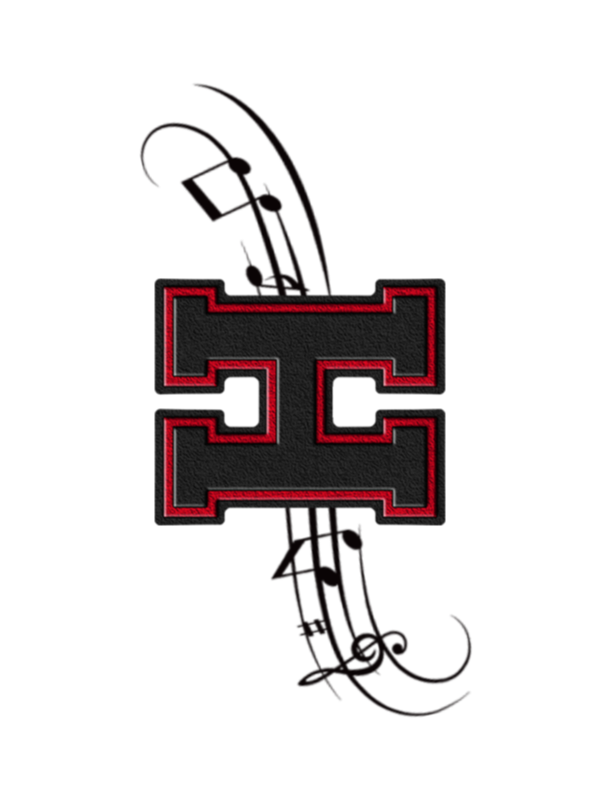 TODAY’S DATE: ________________________________________________________________
DATE OF ABSENCE:_____________________________________________________________Complete this form prior to any absence from an extra rehearsal or performance.Turn in form to Mr. Record at least two weeks before a performance, sooner if possible.TYPE OF ABSENCE: _____________________________________________________________EXTRA REHEARSAL DATE: ________________________________________________________PERFORMANCE DATE: __________________________________________________________EXPLANATION OF ABSENCE: _______________________________________________________________________________________________________________________________________________________________________________________________________________________________________________________________________________________________________________________________________________________________________________________________________________________________________________________PLEASE DO NOT WRITE BELOW THIS LINE – MR. RECORD USE ONLY:_______________________________________EXCUSED:_______________________UNEXCUSED:________________________